          Fifth Avenue Presbyterian Church 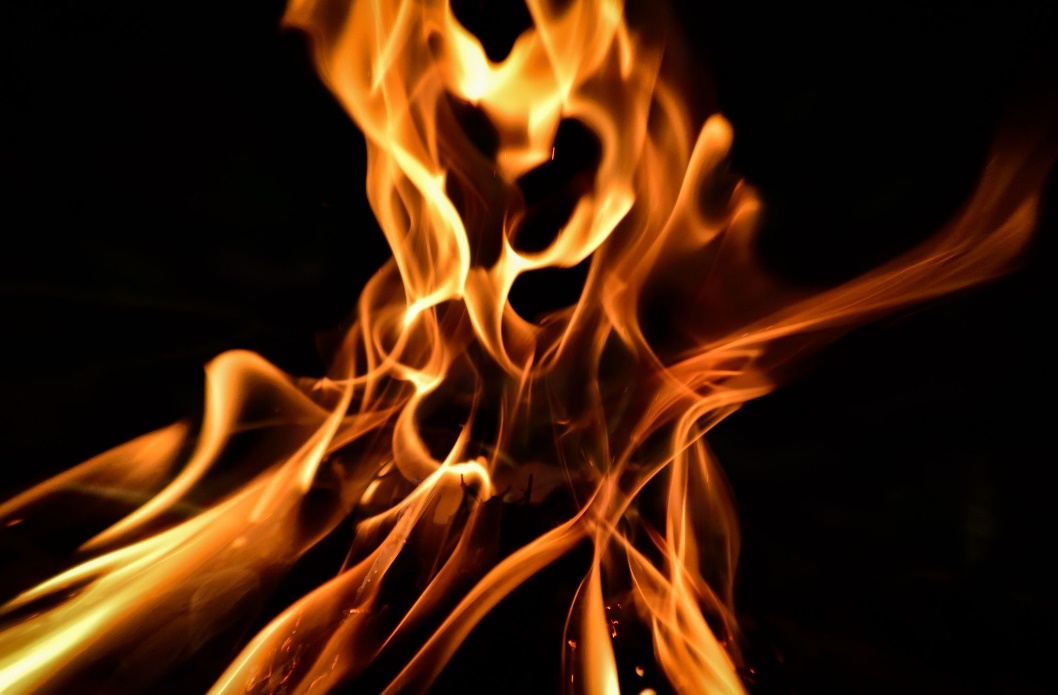 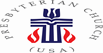                                 301 Patton Avenue NW, Roanoke, Virginia 24016              Imagine the PossibilitiesChurch Phone: 540-342-0264www.5thavepresbychurchroanoke.com     May 28, 2023Let Us Gather Together…Musical Prelude …………………………………………..………………………………………………………………………. Frederick Bolden Scripture ………………………………………………….. 1 Chronicles 16: 23-27 ………………..…….……..………….. Martin Rangel   Greetings/Call to Worship (N.Townley) ………………….…….…………………………………………………… Michael Blankenship Come, Holy Spirit, come! Ignite our hearts with joy and confidence! Come, Holy Spirit, come! Fill us with the power of the rushing wind that we may faithfully serve you in all that we do. Come, Holy Spirit, come! Be with us, shake us, and transform us into the people you would have us be. Come, Holy Spirit, come as we worship your Holy name. AMEN.Gathering Song ……………………………………………………………………………………………………………………………. Joyce Bolden Might We Pray Call to ConfessionO Lord, we confess the mistakes of our life which we cannot undo. Help us to accept the consequences without bitterness, to learn from our sin with obedience to your wisdom, and to respond with joy to the blessing of a new opportunity. O Lord, your truth provides our understanding while the love of Christ nurtures our purpose. Trusting in God’s grace, let us silently confess our sins to the Lord…  Silent Confession ………………………………………………………………………….……………………………………….. Kimari SpanglerAssurance of PardonGod is gracious and merciful, slow to anger and quick to love. The Lord hears us when we call from within our sin and offers mercy to retrieve us from it. Our confessions remind us of this gift. Therefore, we believe the good news of the gospel: in Christ we are forgiven…Prayers of the PeopleThe Lord’s Prayer:Our Father, who art in heaven, hallowed be thy name, the kingdom come, thy will be done, on earth as it is in heaven. Give us this day our daily bread and forgive us our debts as we forgive our debtors. Lead us not into temptation, but deliver us from evil, for thine is the kingdom and the power and the glory forever. Amen.Gloria Patri ……………………………………………………………..……………..…….……………………………………….. Frederick BoldenO Lord, Speak to Us…Scripture Lesson ...……………..…….…………….. Acts 2: 1-8; 12-13 ………………….………………………………… Nickey Wright  Reflect in Song …………………………………..……………………………….….…………..……………………………………….. Janie BoldenSermon ….…….……………..…………….… “What Does This Fire Mean?” …….…………….………… Rev. Vernie L. Bolden, JrAnd How Shall We Respond…?Song of Commitment …………………………………………………………..……………….…………………….. Rev. Ellen WoodworthThe Invitation to the Lord’s TableMeditation …………………………………………… Luke 23: 35-43 ………………………………………….. Rev. Vernie L. Bolden, Jr  Prayer of Praise The Sharing of the Bread and Cup (Let Us Break Bread Together) ………………………………………………….. Joe WilsonPrayer of Thanksgiving Affirm Our Faith (Psalm 23, NIV)The Lord is my shepherd, I lack nothing. He makes me lie down in green pastures, he leads me beside quiet waters, he refreshes my soul. He guides me along the right paths for his name’s sake. Even though I walk through the darkest valley, I will fear no evil, for you are with me; your rod and your staff, they comfort me. You prepare a table before me in the presence of my enemies. You anoint my head with oil, my cup overflows. Surely your goodness and love will follow me all the days of my life, and I will dwell in the house of the Lord forever. AMENLet Us Spread the Good News…!Charge/Benediction ……………………………………………………………..……………………………………. Rev. Vernie L. Bolden, JrClosing Music ………………………………………………………………………………..……….................................. Frederick BoldenOur Prayer List Carolyn Coleman, Irene Coleman, Jon Barton, Cyndi Hale, Rhonda Hale, Robert and Katrine Cole, Rayfus Parham, the family of Joy Ledwell on her passing, Thom Witting, Dr. Walter Claytor and family…SESSION MEETING TODAY following the worship service…ATTENTION: There will be NO Forming Faith Bible Study on this Memorial Day, Monday, May 29…Acts 2: 1-8; 12-13When the day of Pentecost came, they were all together in one place. 2 Suddenly a sound like the blowing of a violent wind came from heaven and filled the whole house where they were sitting. 3 They saw what seemed to be tongues of fire that separated and came to rest on each of them. 4 All of them were filled with the Holy Spirit and began to speak in other tongues as the Spirit enabled them.5 Now there were staying in Jerusalem God-fearing Jews from every nation under heaven. 6 When they heard this sound, a crowd came together in bewilderment, because each one heard their own language being spoken. 7 Utterly amazed, they asked: “Aren’t all these who are speaking Galileans? 8 Then how is it that each of us hears them in our native language?  12 Amazed and perplexed, they asked one another, “What does this mean?”13 Some, however, made fun of them and said, “They have had too much wine.”